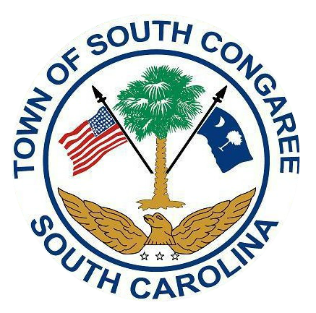                             AGENDASpecial Called MeetingJune 24, 20196:30 pmCouncil Chambers – South Congaree Town Hall119 West Berry Road 
West Columbia, SCThe public was duly notified of the date, time, and place of this meetingPublic HearingMoratorium An Ordinance to impose within the territorial limits of the Town of South Congaree, South Carolina, a temporary moratorium for ninety days (unless sooner terminated) on the issuance of zoning permits and other approvals, including but not limited to any approval from the town council, planning commission and zoning board of appeals from processing, hearing, rehearing, approving or signing new zoning permits or preliminary or final site plans, preliminary or final subdivision, special exception, variance or other land use application or permit which relates directly or indirectly to the town of South Congaree Zoning and Land Development Ordinance.Council Meeting      Call to Order     Pledge of Allegiance     InvocationConsent of Agenda               Approval of AgendaOld Business    Discussion and 2nd reading on MoratoriumAdjourn 